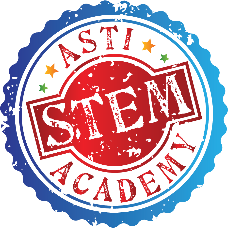 SPONSORSHIP CONFIRMATIONHereby I would like to confirm my sponsorship as below:Enclosed please find our company’s payment:Cash RM…………………..Cheque (No…………………) amount RM…………………Made payable to	: Pertubuhan Sains, Teknologi Dan Inovasi CIMB Account number		8002710841NOTE: to receive an official receipt, please email this form and bank slip to asti2510@gmail.comItemDescriptionCosting (RM)Select Here(✔)Monthly Mathematics QuizzesStandard 1-6, 3 languagesRM 1200Monthly Science QuizzesStandard 1-6, 3 languagesRM 1200Monthly Mathematics QuizzesPer Standard, 3 languagesRM 200Monthly Science QuizzesPer Standard, 3 languagesRM 200Individual / Company Name:Email Address:Contact Number:Date: